KAPAP                                                                                     ПОСТАНОВЛЕНИЕ«01» июнь 2017 й.                                № 56                              «01» июня 2017 г.О внесении изменений в постановление Администрации сельского поселения Байгузинский  сельсовет муниципального района Янаульский район Республики Башкортостан от 23 декабря 2016 года № 97 «Об утверждении Порядка администрирования доходов бюджета сельского поселения Байгузинский  сельсовет муниципального района Янаульский район Республики Башкортостан, администрируемых Администрацией сельского поселения Байгузинский  сельсовет муниципального района Янаульский район Республики Башкортостан»         В целях своевременного зачисления в бюджет сельского поселения Байгузинский  сельсовет муниципального района Янаульский район Республики Башкортостан поступлений по урегулированию расчетов между бюджетами бюджетной системы Российской Федерации Администрация сельского поселения Байгузинский  сельсовет ПОСТАНОВЛЯЕТ:        1. В приложение № 1 постановления Администрации сельского поселения Байгузинский  сельсовет муниципального района Янаульский район Республики Башкортостан от 23 декабря 2016 года № 97 «Об утверждении Порядка администрирования доходов бюджета сельского поселения Байгузинский  сельсовет муниципального района Янаульский район Республики Башкортостан, администрируемых Администрацией сельского поселения Байгузинский  сельсовет муниципального района Янаульский район Республики Башкортостан» внести следующие дополнения:            дополнить кодом бюджетной классификации:              2 02 29998 10 0000 151 «Субсидия бюджетам сельских поселений на финансовое обеспечение отдельных полномочий».       2. Контроль за исполнением настоящего постановления оставляю за собой. Глава сельского поселения                                                           З.З.Ханов БАШKОРТОСТАН  РЕСПУБЛИКАHЫЯNАУЫЛ  РАЙОНЫ МУНИЦИПАЛЬ РАЙОНЫНЫN БАЙFУЖА  АУЫЛ СОВЕТЫ АУЫЛ БИЛEМEHЕ  ХАКИМИEТЕ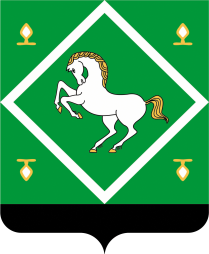 Администрация сельского поселения байгузинский сельсовет МУНИЦИПАЛЬНОГО  районаЯНАУЛЬСКИЙ РАЙОН РеспубликИ Башкортостан 